Term EnglishScienceHistoryGeographyArt and design DTMusic CharangaCheck all links please P.ER.E French ICTPSCHEAutumn 1Stories in familiar settingsPostcards and lettersSongs and repetitive poems Living things and their habits  History:The history of FLIGHT  History:The history of FLIGHT  DT:Animal art, paper plates. Masks, hand prints aeroplanes hot air balloons DT:Animal art, paper plates. Masks, hand prints aeroplanes hot air balloons https://www.youtube.com/watch?v=gvCws5ut0Vw flying songAthleticsDancehttps://www.youtube.com/watch?v=u_p53AgGnkoOur World https://www.youtube.com/watch?v=4-z-JXJFc4wAnimals E safetyBullying   Saving EnergyAutumn 2Traditional tales Information books Traditional poems Living things and their habits  Geography: Basic vocabulary and Human features of localities. Geography: Basic vocabulary and Human features of localities. DT: Xmas cards, calendars and decorations – include drawing and cutting out using a template and using stencils Landscapes  DT: Xmas cards, calendars and decorations – include drawing and cutting out using a template and using stencils Landscapes  Xmas performance BadmintonDanceOur World https://www.youtube.com/watch?v=4-z-JXJFc4wPlants and Christmas words MediaMore than 1 friendChristmas with go givers Spring 1Traditional tales other culturesInstructions Poems about the senses Everyday Materials Geography: The UK Geography: The UK DT: Cooking DT: Cooking https://www.youtube.com/watch?v=h7yw0lGNelUHockey GymSpecial placesPlace names DataGive and receive/ The golden statue  Spring 2Fantasy storiesRecounts Humorous poemsEveryday materials Geography: AustraliaCompare UK to another country https://www.youtube.com/watch?v=zsO_XLmlnlMGeography: AustraliaCompare UK to another country https://www.youtube.com/watch?v=zsO_XLmlnlM Art: Aboriginal art forms – dotted  pictures  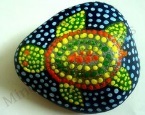 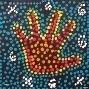  Art: Aboriginal art forms – dotted  pictures  https://www.youtube.com/watch?v=lsvNUv5x37oDanceGym Special placesEveryday items E safeguarding Bouncing back/sticks and stones  Summer      1Quests and adventuresRecounts Favourite poems  Plants  History: Kings and Queens History: Kings and Queens Art: Portraits Art: Portraits https://www.youtube.com/watch?v=rPwp66z543ATennis Ball skillsSpecial People Topic based vocab Computer science Dog’s life/golden girls Summer 2Stories- same authorInformation texts Poems about birds  Animals including humans  History: Significant historical events Leeds Liverpool canal - local study History: Significant historical events Leeds Liverpool canal - local study Art: Water art and paint mixing Art: Water art and paint mixing Charanga + playing percussion instruments.   Cricket Athletics  Special People The world around us  Info literacy Voting Africa  